附件6：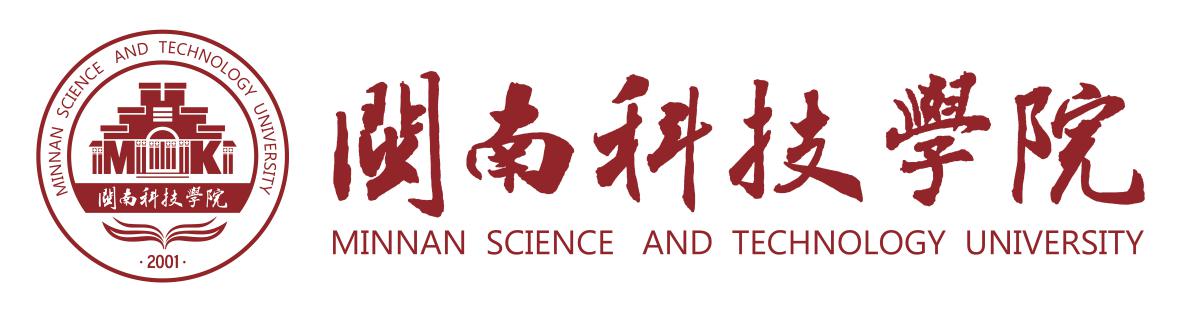 教育教学改革研究项目结题验收登记表          项目类别：                                       项目名称：                                  项目编号：                                  	       项目负责人：                                     所在单位：                                  经费金额：                                  完成时间：                                  	       联系电话：                                  教务部 印制项目名称项目名称项目名称项目名称研究起止时间研究起止时间研究起止时间研究起止时间              年    月——      年    月              年    月——      年    月              年    月——      年    月              年    月——      年    月              年    月——      年    月              年    月——      年    月              年    月——      年    月              年    月——      年    月              年    月——      年    月              年    月——      年    月              年    月——      年    月项目组成员项目组成员项目组成员项目组成员项目组成员项目组成员项目组成员项目组成员项目组成员项目组成员项目组成员项目组成员项目组成员项目组成员项目组成员序号单位单位单位单位单位姓名姓名姓名姓名职称职称在项目中完成的任务在项目中完成的任务在项目中完成的任务完成的主要研究内容、成果介绍及推广应用完成的主要研究内容、成果介绍及推广应用完成的主要研究内容、成果介绍及推广应用完成的主要研究内容、成果介绍及推广应用完成的主要研究内容、成果介绍及推广应用完成的主要研究内容、成果介绍及推广应用完成的主要研究内容、成果介绍及推广应用完成的主要研究内容、成果介绍及推广应用完成的主要研究内容、成果介绍及推广应用完成的主要研究内容、成果介绍及推广应用完成的主要研究内容、成果介绍及推广应用完成的主要研究内容、成果介绍及推广应用完成的主要研究内容、成果介绍及推广应用完成的主要研究内容、成果介绍及推广应用完成的主要研究内容、成果介绍及推广应用（根据项目建设任务书完成的研究内容，做出的成就，达到的目标及水平，侧重研究成果在教学实践领域的应用，3000字左右，可根据需要加页）（根据项目建设任务书完成的研究内容，做出的成就，达到的目标及水平，侧重研究成果在教学实践领域的应用，3000字左右，可根据需要加页）（根据项目建设任务书完成的研究内容，做出的成就，达到的目标及水平，侧重研究成果在教学实践领域的应用，3000字左右，可根据需要加页）（根据项目建设任务书完成的研究内容，做出的成就，达到的目标及水平，侧重研究成果在教学实践领域的应用，3000字左右，可根据需要加页）（根据项目建设任务书完成的研究内容，做出的成就，达到的目标及水平，侧重研究成果在教学实践领域的应用，3000字左右，可根据需要加页）（根据项目建设任务书完成的研究内容，做出的成就，达到的目标及水平，侧重研究成果在教学实践领域的应用，3000字左右，可根据需要加页）（根据项目建设任务书完成的研究内容，做出的成就，达到的目标及水平，侧重研究成果在教学实践领域的应用，3000字左右，可根据需要加页）（根据项目建设任务书完成的研究内容，做出的成就，达到的目标及水平，侧重研究成果在教学实践领域的应用，3000字左右，可根据需要加页）（根据项目建设任务书完成的研究内容，做出的成就，达到的目标及水平，侧重研究成果在教学实践领域的应用，3000字左右，可根据需要加页）（根据项目建设任务书完成的研究内容，做出的成就，达到的目标及水平，侧重研究成果在教学实践领域的应用，3000字左右，可根据需要加页）（根据项目建设任务书完成的研究内容，做出的成就，达到的目标及水平，侧重研究成果在教学实践领域的应用，3000字左右，可根据需要加页）（根据项目建设任务书完成的研究内容，做出的成就，达到的目标及水平，侧重研究成果在教学实践领域的应用，3000字左右，可根据需要加页）（根据项目建设任务书完成的研究内容，做出的成就，达到的目标及水平，侧重研究成果在教学实践领域的应用，3000字左右，可根据需要加页）（根据项目建设任务书完成的研究内容，做出的成就，达到的目标及水平，侧重研究成果在教学实践领域的应用，3000字左右，可根据需要加页）（根据项目建设任务书完成的研究内容，做出的成就，达到的目标及水平，侧重研究成果在教学实践领域的应用，3000字左右，可根据需要加页）项目研究成果目录项目研究成果目录项目研究成果目录项目研究成果目录项目研究成果目录项目研究成果目录项目研究成果目录项目研究成果目录项目研究成果目录项目研究成果目录项目研究成果目录项目研究成果目录项目研究成果目录项目研究成果目录项目研究成果目录（列出具体的成果名称、形式、发表或出版的时间、刊物名称和级别等）1.2.3.4.5.（列出具体的成果名称、形式、发表或出版的时间、刊物名称和级别等）1.2.3.4.5.（列出具体的成果名称、形式、发表或出版的时间、刊物名称和级别等）1.2.3.4.5.（列出具体的成果名称、形式、发表或出版的时间、刊物名称和级别等）1.2.3.4.5.（列出具体的成果名称、形式、发表或出版的时间、刊物名称和级别等）1.2.3.4.5.（列出具体的成果名称、形式、发表或出版的时间、刊物名称和级别等）1.2.3.4.5.（列出具体的成果名称、形式、发表或出版的时间、刊物名称和级别等）1.2.3.4.5.（列出具体的成果名称、形式、发表或出版的时间、刊物名称和级别等）1.2.3.4.5.（列出具体的成果名称、形式、发表或出版的时间、刊物名称和级别等）1.2.3.4.5.（列出具体的成果名称、形式、发表或出版的时间、刊物名称和级别等）1.2.3.4.5.（列出具体的成果名称、形式、发表或出版的时间、刊物名称和级别等）1.2.3.4.5.（列出具体的成果名称、形式、发表或出版的时间、刊物名称和级别等）1.2.3.4.5.（列出具体的成果名称、形式、发表或出版的时间、刊物名称和级别等）1.2.3.4.5.（列出具体的成果名称、形式、发表或出版的时间、刊物名称和级别等）1.2.3.4.5.（列出具体的成果名称、形式、发表或出版的时间、刊物名称和级别等）1.2.3.4.5.经费使用情况经费使用情况经费使用情况经费使用情况经费使用情况经费使用情况经费使用情况经费使用情况经费使用情况经费使用情况经费使用情况经费使用情况经费使用情况经费使用情况经费使用情况总经费（元）总经费（元）总经费（元）开支经费（元））开支经费（元））经费余额（元）经费余额（元）经费余额（元）序号序号序号开支用途开支用途开支用途开支用途开支用途开支用途开支金额（元）开支金额（元）时间时间时间时间合计合计合计合计合计合计合计合计合计项目自评项目自评项目自评项目自评项目自评项目自评项目自评项目自评项目自评项目自评项目自评项目自评项目自评项目自评项目自评比照原申报表制订的研究计划，对任务完成情况进行自评，分析研究过程中存在的不足，以及下阶段推广应用计划。项目负责人（签章）：年   月   日比照原申报表制订的研究计划，对任务完成情况进行自评，分析研究过程中存在的不足，以及下阶段推广应用计划。项目负责人（签章）：年   月   日比照原申报表制订的研究计划，对任务完成情况进行自评，分析研究过程中存在的不足，以及下阶段推广应用计划。项目负责人（签章）：年   月   日比照原申报表制订的研究计划，对任务完成情况进行自评，分析研究过程中存在的不足，以及下阶段推广应用计划。项目负责人（签章）：年   月   日比照原申报表制订的研究计划，对任务完成情况进行自评，分析研究过程中存在的不足，以及下阶段推广应用计划。项目负责人（签章）：年   月   日比照原申报表制订的研究计划，对任务完成情况进行自评，分析研究过程中存在的不足，以及下阶段推广应用计划。项目负责人（签章）：年   月   日比照原申报表制订的研究计划，对任务完成情况进行自评，分析研究过程中存在的不足，以及下阶段推广应用计划。项目负责人（签章）：年   月   日比照原申报表制订的研究计划，对任务完成情况进行自评，分析研究过程中存在的不足，以及下阶段推广应用计划。项目负责人（签章）：年   月   日比照原申报表制订的研究计划，对任务完成情况进行自评，分析研究过程中存在的不足，以及下阶段推广应用计划。项目负责人（签章）：年   月   日比照原申报表制订的研究计划，对任务完成情况进行自评，分析研究过程中存在的不足，以及下阶段推广应用计划。项目负责人（签章）：年   月   日比照原申报表制订的研究计划，对任务完成情况进行自评，分析研究过程中存在的不足，以及下阶段推广应用计划。项目负责人（签章）：年   月   日比照原申报表制订的研究计划，对任务完成情况进行自评，分析研究过程中存在的不足，以及下阶段推广应用计划。项目负责人（签章）：年   月   日比照原申报表制订的研究计划，对任务完成情况进行自评，分析研究过程中存在的不足，以及下阶段推广应用计划。项目负责人（签章）：年   月   日比照原申报表制订的研究计划，对任务完成情况进行自评，分析研究过程中存在的不足，以及下阶段推广应用计划。项目负责人（签章）：年   月   日比照原申报表制订的研究计划，对任务完成情况进行自评，分析研究过程中存在的不足，以及下阶段推广应用计划。项目负责人（签章）：年   月   日项目所在单位意见项目所在单位意见项目所在单位意见项目所在单位意见项目所在单位意见项目所在单位意见项目所在单位意见项目所在单位意见项目所在单位意见项目所在单位意见项目所在单位意见项目所在单位意见项目所在单位意见项目所在单位意见项目所在单位意见要求对立项项目实际完成的内容及取得的成果作出评价。负责人（签字） ：           （单位公章）                                               年    月    日要求对立项项目实际完成的内容及取得的成果作出评价。负责人（签字） ：           （单位公章）                                               年    月    日要求对立项项目实际完成的内容及取得的成果作出评价。负责人（签字） ：           （单位公章）                                               年    月    日要求对立项项目实际完成的内容及取得的成果作出评价。负责人（签字） ：           （单位公章）                                               年    月    日要求对立项项目实际完成的内容及取得的成果作出评价。负责人（签字） ：           （单位公章）                                               年    月    日要求对立项项目实际完成的内容及取得的成果作出评价。负责人（签字） ：           （单位公章）                                               年    月    日要求对立项项目实际完成的内容及取得的成果作出评价。负责人（签字） ：           （单位公章）                                               年    月    日要求对立项项目实际完成的内容及取得的成果作出评价。负责人（签字） ：           （单位公章）                                               年    月    日要求对立项项目实际完成的内容及取得的成果作出评价。负责人（签字） ：           （单位公章）                                               年    月    日要求对立项项目实际完成的内容及取得的成果作出评价。负责人（签字） ：           （单位公章）                                               年    月    日要求对立项项目实际完成的内容及取得的成果作出评价。负责人（签字） ：           （单位公章）                                               年    月    日要求对立项项目实际完成的内容及取得的成果作出评价。负责人（签字） ：           （单位公章）                                               年    月    日要求对立项项目实际完成的内容及取得的成果作出评价。负责人（签字） ：           （单位公章）                                               年    月    日要求对立项项目实际完成的内容及取得的成果作出评价。负责人（签字） ：           （单位公章）                                               年    月    日要求对立项项目实际完成的内容及取得的成果作出评价。负责人（签字） ：           （单位公章）                                               年    月    日学校专家组意见学校专家组意见学校专家组意见学校专家组意见学校专家组意见学校专家组意见学校专家组意见学校专家组意见学校专家组意见学校专家组意见学校专家组意见学校专家组意见学校专家组意见学校专家组意见学校专家组意见序号序号姓名姓名姓名职称/职务职称/职务职称/职务所在单位所在单位所在单位所在单位所在单位联系方式联系方式112233专家组审核综合意见：（不少于200字，附上每位专家评审意见原件。）结题审核结果：□通过； □不通过； □暂缓通过； □取消立项。                                           年    月    日专家组审核综合意见：（不少于200字，附上每位专家评审意见原件。）结题审核结果：□通过； □不通过； □暂缓通过； □取消立项。                                           年    月    日专家组审核综合意见：（不少于200字，附上每位专家评审意见原件。）结题审核结果：□通过； □不通过； □暂缓通过； □取消立项。                                           年    月    日专家组审核综合意见：（不少于200字，附上每位专家评审意见原件。）结题审核结果：□通过； □不通过； □暂缓通过； □取消立项。                                           年    月    日专家组审核综合意见：（不少于200字，附上每位专家评审意见原件。）结题审核结果：□通过； □不通过； □暂缓通过； □取消立项。                                           年    月    日专家组审核综合意见：（不少于200字，附上每位专家评审意见原件。）结题审核结果：□通过； □不通过； □暂缓通过； □取消立项。                                           年    月    日专家组审核综合意见：（不少于200字，附上每位专家评审意见原件。）结题审核结果：□通过； □不通过； □暂缓通过； □取消立项。                                           年    月    日专家组审核综合意见：（不少于200字，附上每位专家评审意见原件。）结题审核结果：□通过； □不通过； □暂缓通过； □取消立项。                                           年    月    日专家组审核综合意见：（不少于200字，附上每位专家评审意见原件。）结题审核结果：□通过； □不通过； □暂缓通过； □取消立项。                                           年    月    日专家组审核综合意见：（不少于200字，附上每位专家评审意见原件。）结题审核结果：□通过； □不通过； □暂缓通过； □取消立项。                                           年    月    日专家组审核综合意见：（不少于200字，附上每位专家评审意见原件。）结题审核结果：□通过； □不通过； □暂缓通过； □取消立项。                                           年    月    日专家组审核综合意见：（不少于200字，附上每位专家评审意见原件。）结题审核结果：□通过； □不通过； □暂缓通过； □取消立项。                                           年    月    日专家组审核综合意见：（不少于200字，附上每位专家评审意见原件。）结题审核结果：□通过； □不通过； □暂缓通过； □取消立项。                                           年    月    日专家组审核综合意见：（不少于200字，附上每位专家评审意见原件。）结题审核结果：□通过； □不通过； □暂缓通过； □取消立项。                                           年    月    日专家组审核综合意见：（不少于200字，附上每位专家评审意见原件。）结题审核结果：□通过； □不通过； □暂缓通过； □取消立项。                                           年    月    日教务部审核意见教务部审核意见教务部审核意见教务部审核意见教务部审核意见教务部审核意见教务部审核意见教务部审核意见教务部审核意见教务部审核意见教务部审核意见教务部审核意见教务部审核意见教务部审核意见教务部审核意见结题审核结果：通过； 不通过； □暂缓通过； □取消立项。负责人（签字） ：           （单位公章）                                                   年    月    日结题审核结果：通过； 不通过； □暂缓通过； □取消立项。负责人（签字） ：           （单位公章）                                                   年    月    日结题审核结果：通过； 不通过； □暂缓通过； □取消立项。负责人（签字） ：           （单位公章）                                                   年    月    日结题审核结果：通过； 不通过； □暂缓通过； □取消立项。负责人（签字） ：           （单位公章）                                                   年    月    日结题审核结果：通过； 不通过； □暂缓通过； □取消立项。负责人（签字） ：           （单位公章）                                                   年    月    日结题审核结果：通过； 不通过； □暂缓通过； □取消立项。负责人（签字） ：           （单位公章）                                                   年    月    日结题审核结果：通过； 不通过； □暂缓通过； □取消立项。负责人（签字） ：           （单位公章）                                                   年    月    日结题审核结果：通过； 不通过； □暂缓通过； □取消立项。负责人（签字） ：           （单位公章）                                                   年    月    日结题审核结果：通过； 不通过； □暂缓通过； □取消立项。负责人（签字） ：           （单位公章）                                                   年    月    日结题审核结果：通过； 不通过； □暂缓通过； □取消立项。负责人（签字） ：           （单位公章）                                                   年    月    日结题审核结果：通过； 不通过； □暂缓通过； □取消立项。负责人（签字） ：           （单位公章）                                                   年    月    日结题审核结果：通过； 不通过； □暂缓通过； □取消立项。负责人（签字） ：           （单位公章）                                                   年    月    日结题审核结果：通过； 不通过； □暂缓通过； □取消立项。负责人（签字） ：           （单位公章）                                                   年    月    日结题审核结果：通过； 不通过； □暂缓通过； □取消立项。负责人（签字） ：           （单位公章）                                                   年    月    日结题审核结果：通过； 不通过； □暂缓通过； □取消立项。负责人（签字） ：           （单位公章）                                                   年    月    日